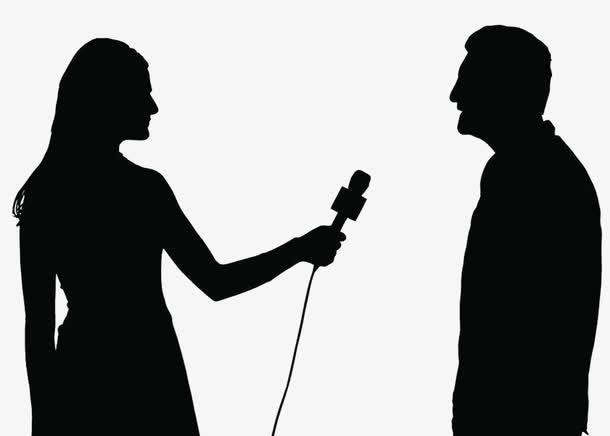 简历姓 名：黄媛毕 业 院 校：广西民族师范学院所 学 专 业：新闻学联 系 电 话：13481017413 邮 箱：2426227626@qq.com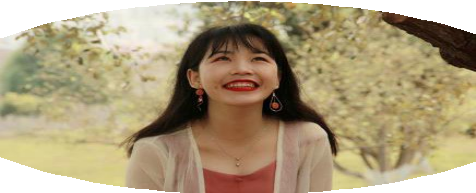 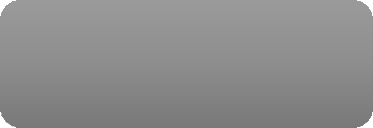 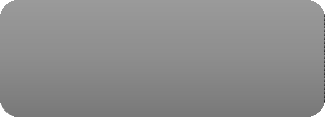 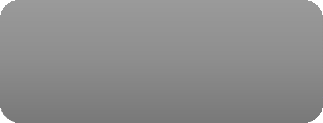 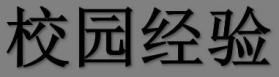 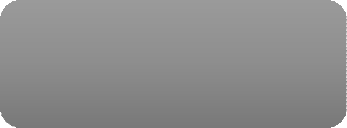 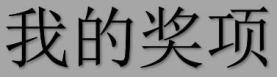 部分作品统计自荐信尊敬的领导： 您好！感谢您百忙中垂阅我的自荐书，我叫黄媛，是广西民族师范学院即将毕业的本科生。今天，想应聘贵社新闻记者一职。四年的理论学习形成了我严谨的学习态度、严密的思维方式，良好的学习习惯。一年的实习经历，更提高了我分析问题解决问题的能力。特别是在实习过程中，老师们给我提供了许多动手实践机会，我有强烈的责任感、浓厚的学习兴趣，动手能力强、接受能力快，并且能够出色的完成各项工作任务，指导老师的认可，增加了我踏入社会工作的信心。在校期间，丰富的校园工作经验不仅开阔了我的视野，更形成了我沉稳果断、热忱高效的工作作风。本人与其他学生骨干成功地组织了各种校园活动，工作得到同学的认可与老师的好评，本人也多次因为工作出色而赢得多项荣誉称号，例如“先进工作者”等称号。在大学生通讯社三年采写校园新闻的经历，使我具备了一定的组织协调能力、处理应对各种问题的能力，以及良好的沟通能力。这些能力在工作中是不可或缺的。通过大学的学习和实践，我从心理和能力等方面做好了走上社会工作岗位的充分准备。在众多应聘者中，我不一定是最优秀的，但我仍然很有自信。“怀赤诚以待明主，持经论以待明君”。我真诚地希望能成为贵社的一员,	我将以高尚的品德、热情的服务，倾我所能， 不断学习，为贵社发展事业贡献一份力量。最后，祝贵社纳得良才， 业绩蒸蒸日上！此致敬礼！自荐人：黄媛2019 年 5 月 4 日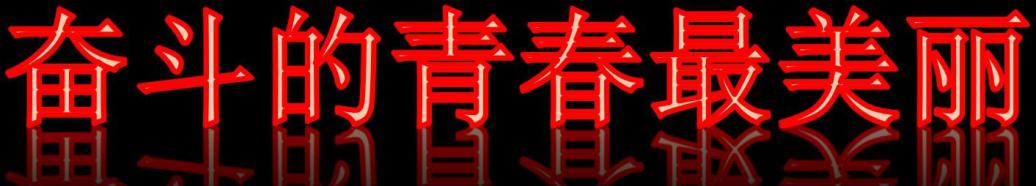 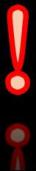 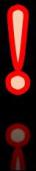 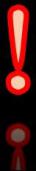 2017 年优秀通讯员校级2017 年大通社积极分子校级2017 年经典朗诵大赛三等奖校级2018 年讲“毕业生好故事”征文三等奖校级2018 年校运会好新闻奖校级姓名作品是否发表第几作者发表单位、版面发表日期黄媛《 文学与传媒学院举行2017 年春季学期颁奖大会》是第四作者官网2017.6.15黄媛《 校语言文字委员会举办 首 届 “ 奇葩”脱口秀比赛》是第一作者官网2017.6.12黄媛《 我校第四届社团风采展启动》是第一作者官网2017.5.9黄媛《 我校举行纪念建团 95 周 年 暨 “ 五四”青年节主题座谈会》是第二作者官网2017.5.5黄媛《 崇左市旅游形象使者大赛初赛在我校成功举行》是第二作者官网2017.4.20黄媛《 我校师生与东盟各国留学生欢度泼水节》是第四作者官网2017.4.18黄媛《 广西师范大学出版社集团有限公司领导一行到我校调研交流》是第三作者官网2017.4.17黄媛《 我校召开学校 2017 年度工作布置会》是第一作者官网2017.3.11